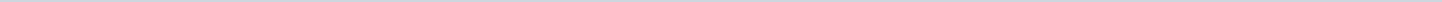 Geen documenten gevonden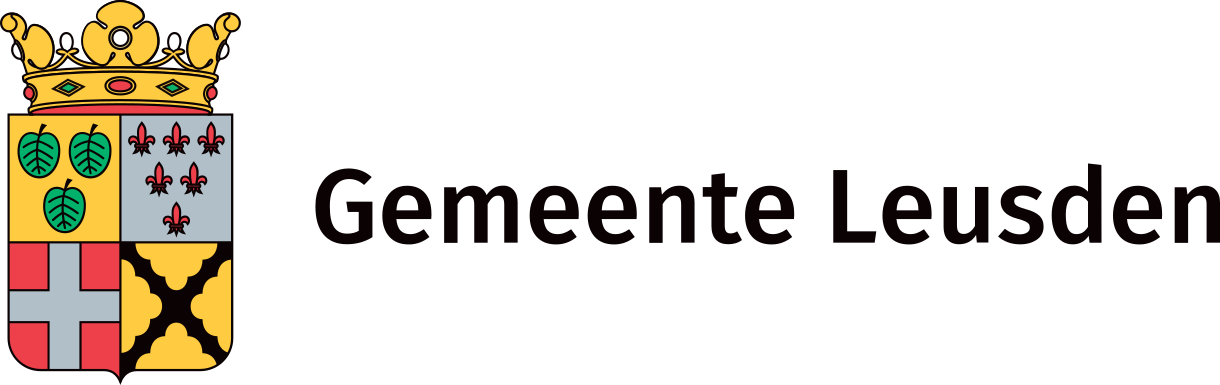 Gemeente LeusdenAangemaakt op:Gemeente Leusden29-03-2024 11:40Presentaties0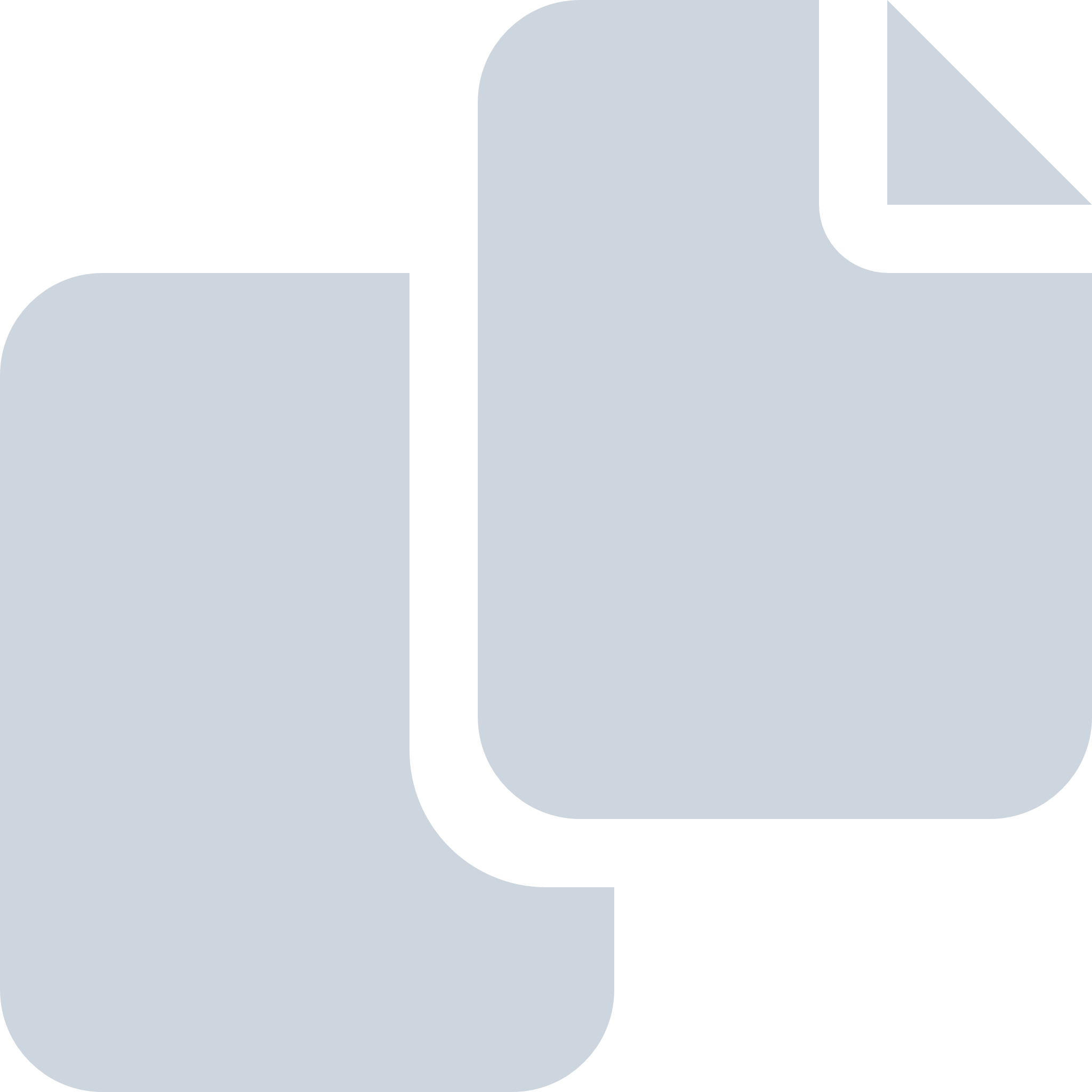 Periode: maart 2016